1. MotivateWhen have you been intimidated or frightened by an encounter with another person? a job interviewcalled to the principal’s (or boss’s) officestopped by a traffic policemanfirst time you asked someone for a dategiving a speech in front of your classfirst time making a sales presentationbeing confronted by your parent when you did something really stupidtaking a driving testyou are introduced to someone really important and/or famousasking a celebrity for an autograph
2. TransitionToday we study Daniel’s meeting with a real angel.The angel tells him of a coming major conflictGod strengthened Daniel and will strengthen us as we pray and engage in spiritual battle.3. Bible Study3.1 Prepare to Hear from GodListen for Daniel’s response to a message.Daniel 10:1-3 (NIV)   In the third year of Cyrus king of Persia, a revelation was given to Daniel (who was called Belteshazzar). Its message was true and it concerned a great war. The understanding of the message came to him in a vision. 2  At that time I, Daniel, mourned for three weeks. 3  I ate no choice food; no meat or wine touched my lips; and I used no lotions at all until the three weeks were over.What do we learn about the historical context of these verses? third year of the reign of Cyrushe is king of Persiaelsewhere we learn that he had allowed a company of Jewish exiles to return to Jerusalem and rebuild the city and templewe note that by this time Daniel has served under multiple political leadersWhat words and phrases describe the revealed word given to Daniel? the message was described as “true” (no fake news)concerned a great warmessage came in a visionHow do we typically respond to bad news?when you worry, when you doubt, run in circles scream and shoutgo into a blue funk, crygive upbinge on favorite junk foodpraypost on FacebookWhat is your understanding of spiritual warfare?does not have to do with  military shooting and troop movementnot the struggle between two countriesit is struggling with spiritual issuessometimes struggling with your own sinful tendenciesmore often it has to do with evil spiritual forceswe see it today in the tendencies in our societythe denial that abortion is murderthe claim that homosexuality is OK, “some people are just born that way”the push to expose children to gender issuesthe power of substance abuse to ruin livesWhat is the significance of the three-week period of fasting and mourning that Daniel observes at the beginning of chapter 10? How does this reflect his character and devotion to God?Daniel knows of the exiles that have returned to Israelapparently has learned of the local opposition that has stalled progress on the templefeels that this is a spiritual strugglesenses that this a really significant issue that he must go to God abouthe is so serious about this that he gives up normal practices and gives himself totally to beseeching God to interveneDaniel chapter 10 emphasizes the power of prayer and the importance of seeking understanding and insight from God. How can we apply this lesson to our own prayer lives and our pursuit of spiritual wisdom?we may have events or issue in our lives similarly significant as that of Danielwe should not just float along, and hope things get betterwe should set aside normal activities, give up some normal things in order to devote ourselves whole heartedly to communicating with Godstudying, meditating on what God tells us in His word – promises to claim, principles of living to adhere totalking to God –declaring your awe of Him, confessing actions and attitudes that displease Himthanking God for what He has done for uspetitioning, asking God to intervene in the issues that burden us3.2 Prayer, An Element of Spiritual WarfareListen for a physical touch.Daniel 10:10-13 (NIV)  A hand touched me and set me trembling on my hands and knees. 11  He said, "Daniel, you who are highly esteemed, consider carefully the words I am about to speak to you, and stand up, for I have now been sent to you." And when he said this to me, I stood up trembling. 12  Then he continued, "Do not be afraid, Daniel. Since the first day that you set your mind to gain understanding and to humble yourself before your God, your words were heard, and I have come in response to them. 13  But the prince of the Persian kingdom resisted me twenty-one days. Then Michael, one of the chief princes, came to help me, because I was detained there with the king of Persia.What acts and words of assurance did the heavenly visitor provide Daniel to help him overcome his fear and to stand ready to receive the message being delivered to him? a hand touched him, raised him to kneeling positiontold him he was highly esteemedstand up, listen up, I’ve been sent to you with a personal message, God has heard your prayers right from the beginningThe angelic messenger explains that he was delayed because of a spiritual battle in the heavenly realm. What does this reveal about the unseen spiritual warfare that may be taking place around us?  How might this influence our understanding of prayer and spiritual warfare?prayer is to be more than just praying for our various physical ailmentswe are probably struggling more with spiritual issues in our lives than we realize or are willing to admitprayer is like the communication capabilities that physical armies must havewe need to be in direct contact to our Spiritual Commander – God, HimselfHe wants to communicate to us specific situations that are spiritually dangerousHe wants to hear our spiritual struggles (confession)He wants us to call on Him to guide, to empower, to protect When have events led you to an extended ongoing season of prayer?concern about children, grandchildrenduring a time when your church is without leadership, during a pastoral searchcurrent events – local, national, worldwideongoing struggle with harmful habits, things in your life that you know should be done away withWhat can we learn about the role of angels in God's plans from this passage?God hears your prayer – your prayers make a difference – He is not ignoring youAs you declare your trust in God’s power, authority, and love for you, He is at workwe may not realize that God sends angels – but at times He will intervene in those wayswe may well get to heaven and see video replays of situations when it was God’s messenger who was right there3.3 Stand Strong in the LordListen for how Daniel was encouraged.Daniel 10:16-19 (NIV)  Then one who looked like a man touched my lips, and I opened my mouth and began to speak. I said to the one standing before me, "I am overcome with anguish because of the vision, my lord, and I am helpless. 17  How can I, your servant, talk with you, my lord? My strength is gone and I can hardly breathe." 18  Again the one who looked like a man touched me and gave me strength. 19  "Do not be afraid, O man highly esteemed," he said. "Peace! Be strong now; be strong." When he spoke to me, I was strengthened and said, "Speak, my lord, since you have given me strength."What action by the angelic being seemed to make a difference in Daniel’s ability to speak and stand strong? touched his lipsenabled him to speakenabled him to verbalize his personal strugglesWhat was Daniel’s plea and confession to the angelic being and why is it significant?I am overcome with anguishthe vision has made me feel helplessI hardly know what to say, what to askmy strength is gone, I can hardly breatheDaniel is confessing his personal inability to deal with the problemwhich is also saying that he believed that only God could deal with the concernHow does the angel respond to Daniel’s confession?the angel touched him again and it gave him strengthtells him not to fearbe at peace (more than lack of conflict, rather a condition of overall well-being)encourages him to “be strong” – repeats it, “be strong”Daniel was strengthened, encouraged, wants to hear moreWhat are some ways the Lord strengthens us for spiritual battle?courageassurance of His presencefocuses us on the main thing we are struggling withwisdom for making right choices, saying the right thingknow we are not alone in the struggleGod intervenes in the situation, accomplishing what we consider to be impossibleprayer support from fellow believersgives us a verse that speaks specifically to the issueApplication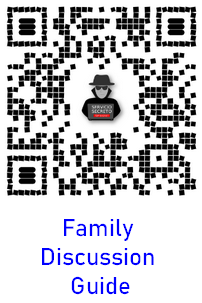 Recall. The time to prepare for warfare is before we are attacked. Make a list of Scriptures that offer you encouragement and assurance for troubling times. Keep those nearby and pull them out when needed.Resist. Jesus quoted Scripture when He was tempted. Memorize some of the Scriptures in your list so you can be ready to quote them when you feel attacked spiritually.Read. Find a good book on spiritual warfare that is written by a solid Christian author. Consider God’s Smuggler, by Brother AndrewAsk God to speak to you through this book and to strengthen you spiritually. 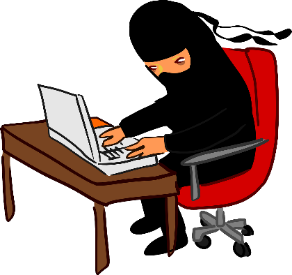 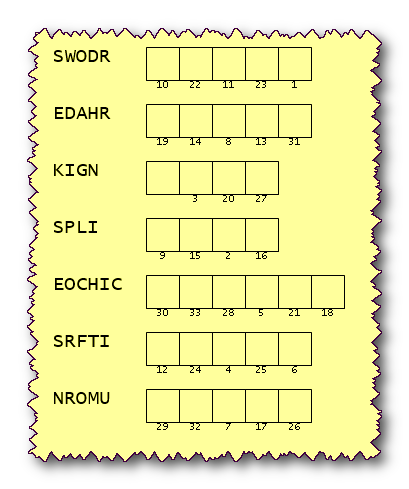 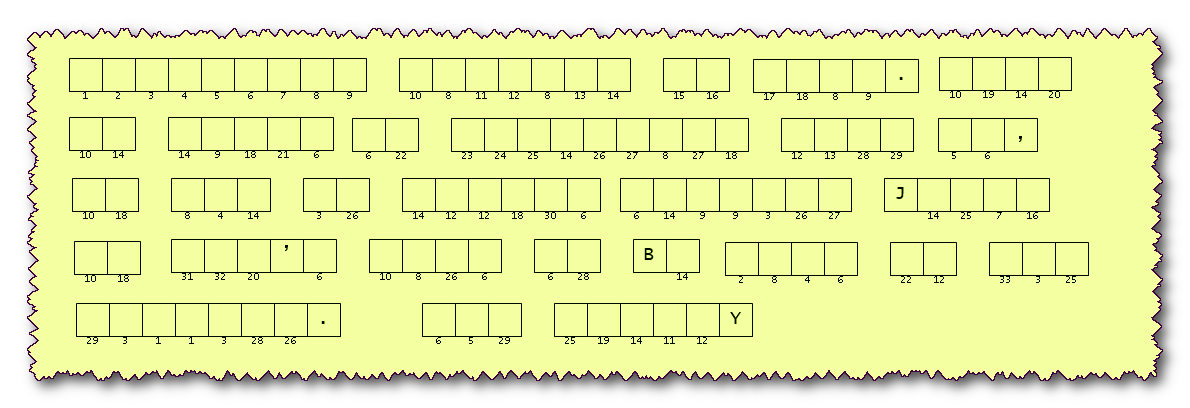 